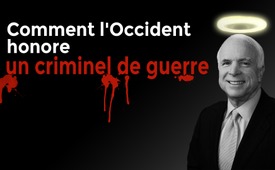 Comment l'Occident honore un criminel de guerre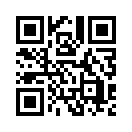 Le sénateur américain John McCain, récemment décédé, a été érigé en saint par presque tous les « principaux médias » et les politiciens de toutes obédiences. Mais le Dr Yavuz Özoguz, chroniqueur à ParsToday, dénonce les crimes terribles dans lesquels John McCain a été impliqué et démasque ainsi la morale des médias et des politiciens.Yavuz Özoguz est ingénieur et écrivain d'origine turque ; il vit en Allemagne depuis le début des années 1960, actuellement dans la région de Brême. Début septembre 2018, il a émis une opinion non déguisée sur le site en langue allemande de la chaîne d'Etat iranienne ParsToday au sujet du sénateur américain John McCain, décédé le 25 août dernier ; nous avons abrégé et commenté sa contribution : 
 « Les honneurs rendus au sénateur américain, coresponsable de l'assassinat de tant de personnes, jettent également une ombre évidente sur le caractère de la politique occidentale et de la presstitution de la presse (la presse achetée qui se prostitue). Tout d'abord, un rapide coup d’œil sur les « honneurs » rendus à un criminel de guerre pour qui un service funèbre national a été déclaré et les drapeaux des États-Unis ont été mis en berne. Parmi les attributs dont le défunt a été comblé figurent « le Héros de guerre, le Patriote, le Géant, Celui dont le nom pourrait être donné au QG de l'OTAN, l'inflexible, le Modèle » et bien plus encore. Il est devenu presque un saint, sacralisé par presque tous les « principaux médias » de toutes les obédiences politiques. [...] Un seul des journalistes un peu plus connus a osé briser le front uni de ceux qui soutiennent les criminels avec son article « Canonisation d'un criminel de guerre ». Toutefois, l'article n'était évidemment disponible qu'auprès de « l’émetteur ennemi » russe. Il est donc important d'analyser la vie de John McCain du point de vue des victimes de ses crimes. McCain commence son « histoire héroïque » en tant que prisonnier de guerre lors de la guerre du Vietnam. »
M. Özoguz a critiqué les témoignages, sur John McCain. Par exemple, on oublie qu'il était pilote dans la marine avant d'être fait prisonnier. McCain a été impliqué dans de nombreux bombardements américains au Vietnam. M. Özoguz poursuit : 

 « Je ne suis pas arrivé à savoir combien d'innocents ont été victimes des bombardements effectués par McCain. Mais il est connu qu'il a été abattu alors qu'il tentait de bombarder une centrale hydroélectrique. Le simple fait qu'il ait attaqué une centrale hydroélectrique civile était déjà un crime de guerre. »

Le Dr Özoguz mentionne que John McCain, après avoir été abattu, a failli être victime d'un lynchage, c'est-à-dire d'une exécution sans procédure légale, par la population locale qui, prise d’une rage impuissante, s’en était prise à lui. Il doit la vie à un vieil agriculteur qui a appelé ses compatriotes au sang-froid et à la justice. Après sa libération, cependant, il ne s’est pas repenti et engagé contre les guerres. Bien au contraire. M. Özoguz poursuit :

« Il a soutenu la guerre contre l'Afghanistan, l'Irak, la Libye et la Syrie. Il a demandé à plusieurs reprises que l'Iran soit bombardé. Il a soutenu les putschistes de Kiev à l'occasion du Maïdan et il détestait la Russie. Quand des médias allemands tels que Zeit, Springer-Blätter, Stern, Spiegel et les médias publics tentent tous ensemble, d’une même voix, de surenchérir en l'honneur d'un tel haut criminel, on peut imaginer la valeur des autres opinions de ces presstitués. Et quand ensuite des politiciens, du parti allemand CSU aux Verts, se joignent à cette jubilation, on peut imaginer à quel point une classe politique doit être décadente dans ce pays, pour se mettre du côté d'un tel criminel. (....) Je souhaite aux citoyens allemands de comprendre qu'aucune politique humaine n'est possible avec des politiciens inhumains. »
C’était donc l'opinion non déguisée du Dr. Özoguz, une contre voix aux médias du système ; elle est publiée en version intégrale sur ParsToday où on peut la lire.de hm.Sources:http://parstoday.com/de/news/germany-i43265-der_westen_ehrt_ihre_gr%C3%B6%C3%9Ften_verbrecherCela pourrait aussi vous intéresser:---Kla.TV – Des nouvelles alternatives... libres – indépendantes – non censurées...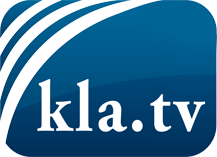 ce que les médias ne devraient pas dissimuler...peu entendu, du peuple pour le peuple...des informations régulières sur www.kla.tv/frÇa vaut la peine de rester avec nous! Vous pouvez vous abonner gratuitement à notre newsletter: www.kla.tv/abo-frAvis de sécurité:Les contre voix sont malheureusement de plus en plus censurées et réprimées. Tant que nous ne nous orientons pas en fonction des intérêts et des idéologies de la système presse, nous devons toujours nous attendre à ce que des prétextes soient recherchés pour bloquer ou supprimer Kla.TV.Alors mettez-vous dès aujourd’hui en réseau en dehors d’internet!
Cliquez ici: www.kla.tv/vernetzung&lang=frLicence:    Licence Creative Commons avec attribution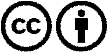 Il est permis de diffuser et d’utiliser notre matériel avec l’attribution! Toutefois, le matériel ne peut pas être utilisé hors contexte.
Cependant pour les institutions financées avec la redevance audio-visuelle, ceci n’est autorisé qu’avec notre accord. Des infractions peuvent entraîner des poursuites.